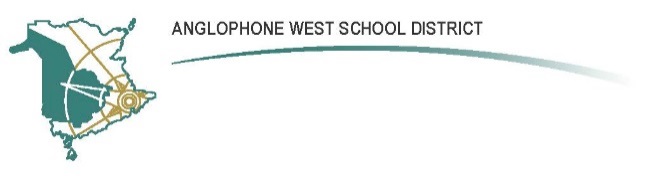 SCHOOL NAME:  Keswick Ridge SchoolAddress:  166 McKeen Dr., Keswick Ridge, NB E6L 1N9Parent School Support Committee MinutesDate: 11 September 2022	Time: 6:30pmLocation: Virtual Teams MeetingThe Chair called the meeting to order at 6:34pm.Governance StructureEECD’s proposed changes to DECs, PSSCs, and representation are still under discussion and in draft. Jeremy attended an information session and will forward the presentation when it is distributed.PrincipalNathan Langille will join KRS as principal at the end of this school year. He is currently Acting Principal at Kingsclear Consolidated School.French ImmersionRegistration for Grade 1 FI is now open for the 2022-23 school year. All students entering Grade 6 FI will attend George Street Middle School, including early-entry FI students transitioning to middle school.Changes to the program are coming but have not yet been announced.  KRS has a large group registered for Kindergarten. Orientation begins in the coming weeks. Next meeting scheduled for 6:30 Monday, June 6th at Keswick Ridge School. PSSC Members Present:Candace Gilmore, Amy Crowther, Jeremy Smith, Shawna Quinn, Deb ParentSchool/DEC Representation Present:Chris Roach, Vice PrincipalMelissa Chetwynd, Teacher Representative